	บันทึกข้อความ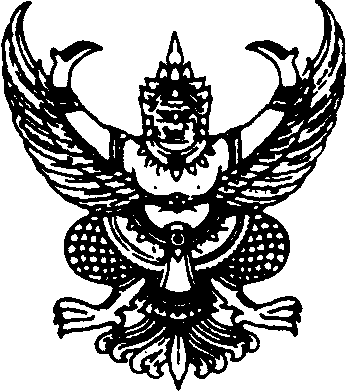 ส่วนราชการ     คณะวิทยาศาสตร์และเทคโนโลยี       มหาวิทยาลัยราชภัฏนครราชสีมา                                    ที่  	วันที่   21 พฤศจิกายน 2559เรื่อง   ขอส่งร่างรายงานวิจัยฉบับสมบูรณ์เรียน   ผู้อำนวยการสถาบันวิจัยและพัฒนาตามที่ข้าพเจ้านางสาวเบญจภัค  จงหมื่นไวย์ ตำแหน่งอาจารย์  สังกัดโปรแกรมวิชาวิทยาการสารสนเทศ คณะวิทยาศาสตร์และเทคโนโลยี มหาวิทยาลัยราชภัฏนครราชสีมา เรื่องการออกแบบและพัฒนาระบบสารสนเทศพันธุ์ไม้ดอกและไม้ประดับเขตพื้นที่อำเภอสูงเนิน จังหวัดนครราชสีมา งบประมาณจากงบประมาณแผ่นดิน ประจำปีงบประมาณ 2559 นั้น  ในการนี้ได้ข้าพเจ้าได้ดำเนินการวิจัยเสร็จเรียบร้อยแล้ว จึงขอส่งร่างรายงานการวิจัยฉบับสมบูรณ์ รายละเอียดดังแนบจึงเรียนมาเพื่อโปรดพิจารณา  (นางสาวเบญจภัค  จงหมื่นไวย์)   หัวหน้าโครงการวิจัย